Тестовое задание для специальности: 15.02.08 Технология машиностроенияСтруктура тестового заданияИНФОРМАЦИОННЫЕ ТЕХНОЛОГИИ 
В ПРОФЕССИОНАЛЬНОЙ ДЕЯТЕЛЬНОСТИВЫБЕРИТЕ:Систему счисления, применяемую для представления информации в ЭВМ:Двоичная ВосьмеричнаяДесятичнаяШестнадцатеричнаяУстройство ввода информации:МониторКлавиатураПринтерЗвуковые колонкиНазвание группы компьютеров, соединенных друг с другом каналом связи: ФизиологияСетьТопологияСтратегияНазначение текстового редактора:Создание, редактирование и форматирование текстовой информацииРабота с изображениями в процессе создания игровых программУправление ресурсами ПК при создании документовАвтоматический перевод с символьных языков в машинные коды Название группы ячеек в электронной таблице, образующих прямоугольник:Прямоугольник ячеекДиапазон ячеекИнтервал ячеекЯрлыкОпределение глобальной компьютерной сети:Информационная система с гиперсвязямиМножество компьютеров, связанных каналами передачи информации и находящихся в пределах одного помещения, зданияСистема обмена информацией на определенную темуСовокупность локальных сетей и компьютеров, расположенных на больших расстояниях и соединенных в единую систему	Назначение графических редакторовПостроение графических изображенийСоздание графического представления таблицы (диаграмм)Создание анимационных изображений (мультипликации) Обработка текстовой информации		Определение системы управления базами данных (СУБД)СУБД – это база данных, имеющая табличную структуруСУБД – это база данных, имеющая сетевую структуруСУД – это различные электронные хранилища информации: справочники, каталоги, картотекиСУБД – это совокупность программ, позволяющих создавать базы данных и осуществлять их обработку	 Название минимального объекта, используемого в растровом графическом редактореТочка экрана (пиксель)Объект (прямоугольник, круг и т.д.)Палитра цветовЗнакоместо (символ)Задачи, решаемые CAD системамиКонструкторское проектированиеТехнологическое проектированиеУправление инженерными даннымиИнженерные расчётыОпределение автоматизированного проектированияЭто процесс постепенного приближения к выбору окончательного проектного решенияЭто процесс проектирования, происходящий при взаимодействии человека с компьютеромЭто процесс проектирования, осуществляющийся компьютером без участия человекаЭто процесс проектирования, происходящий без применения вычислительной техникиОпределение WWWНазвание электронной почтыСовокупность Web-страниц, принадлежащих одному пользователю или организацииТелекоммуникационная сеть с находящейся в ней информациейИнформационно-поисковая система сети InternetОпределение браузераЭто программа для просмотра Web-страниц на экранеЭто программа поиска в сети InternetЭто программа для перевода информации в двоичный кодЭто программа подключения сети InternetОпределение компьютераЭто многофункциональное электронное устройство для работы с информациейЭто устройство для обработки аналоговых сигналовЭто устройство для хранения информации любого видаЭто устройство модуляции/демодуляции сигналовНазначение модемаХранение информацииОбработка информации в данный момент времениПередача информации по телефонным каналам связиВывод информации на печатьПараметр, определяющий стиль штриховки в CAD-системахЦвет линииМатериал деталиМасса деталиОбъём деталиФункциональную клавишу, для выполнения команды «Обновить экран» в браузерахF5F7F8F9Операции, выполняемые над информацией в БД, средствами СУБДКопирование, разметкаПеремещение, копирование, рисованиеИзменение, удаление, поиск, вводВ данном задании нет правильного ответаПараметр, определяющий позицию символа на экране дисплеяЗадаваемые координатыПоложение текстового курсораАдресПоложение предыдущей набранной буквыВыберите правильную запись формулу для электронной таблицыC3+4*D4C3=C1+2*C2A5B5+23=A2*A3-A4Выберите назначение DNS-сервераПоиск информации в InternetПреобразование IP-адресов в доменные имена и наоборотПеремещение по сайтамТип базы данных, в которой группировка данных осуществляется в виде таблицИерархическаяРеляционнаяСетеваяОБОРУДОВАНИЕ, МАТЕРИАЛЫ, ИНСТРУМЕНТВЫБЕРИТЕ:Группу металлов, к которой принадлежат железо и его сплавыТугоплавкие металлыЧерные металлыДиамагнетикиМеталлы с высокой удельной прочностьюМеталл (сплав), относящийся к черным металламЛатуньКоррозионно-стойкая стальБаббитДуралюминНазвание металлов с температурой плавления выше температуры плавления железаТугоплавкиеБлагородныеЧерныеРедкоземельныеНазвание структуры, представляющей собой твердый раствор углерода в -железеПерлитЦементитФерритАустенитНазвание структуры, представляющей собой раствор углерода в -железеФерритЦементитАустенитЛедебуритНазвание структуры, представляющей собой карбид железа Fe3CФерритАустенитЛедебуритЦементитОпределение латуниСплав меди с цинкомСплав железа с никелемСплав меди с оловомСплав алюминия с кремниемНазвание и химический состав сплава марки Д16 Баббит, содержащий 16% оловаЛатунь, содержащая 16% цинкаСталь, содержащая 16% медДеформируемый алюминиевый сплав, упрочняемый термообработкой – дуралюмин, состав устанавливают по стандартуПродукцию, получаемую волочениемПоковкаПроволокаПрокатОтливка 	Материал, из которого изготавливают поверхности фильер (глазков) при волоченииР6М5Алмаз9ХСУ12Прибор, не применяемый для измерения твердости металлаПресс БринелляМаятниковый копрПресс РоквеллаПресс ВиккерсаОбласть применения электротехнической сталиИзготовление постоянных магнитовИзготовление приборов, регулирующих сопротивление электрических цепейИзготовление магнитопроводов, работающих в полях промышленной частотыПередача электрической энергии  на значительные расстоянияОпределение полимеровВещества, полученные полимеризацией низкомолекулярных соединенийВысокомолекулярные соединения, основная молекулярная цепь которых, состоит из атомов углеродаВысокомолекулярные соединения, молекулы которых состоят из большого числа мономерных звеньевНазвание сплава, полученного способом порошковой металлургииР185ХНМУ12ВК8Определение пластмассМатериалы органической и неорганической природы, обладающие высокой пластичностьюВысокомолекулярные соединения, молекулы которых состоят из большого числа мономерных звеньевИскусственные материалы на основе природных или  синтетических полимерных связующихМатериалы, получаемые посредством реакции полимеризации или поликонденсацииОпределение композиционного материалаМатериал, составленный различными компонентами, разделёнными в нём ярко выраженными границамиМатериал, структура которого представлена матрицей и упрочняющими фазамиМатериал, состоящий из различных полимеровМатериал, в основных молекулярных цепях которого содержаться неорганические элементы, сочетающиеся с органическими радикаламиДиапазон температур, до которых следует нагревать быстрорежущие стали при закалке750800С12001300С14001500С800900СПричину применения ступенчатого нагрева при закалке быстрорежущей сталиОбеспечивается лучшая растворимость карбидовПредотвращается появление в нагреваемом изделии трещинЛегирующие элементы распределяются по сечению изделия более равномерноПредотвращается рост аустенитного зернаНа сколько твердость режущего инструмента должна быть больше твердости обрабатываемого материалаМинимум на 20%Максимум на 20%На 1%Нет правильного ответаКласс по равновесной структуре, к которому относятся быстрорежущие сталиЗаэвтектоидные сталиЭвтектоидные сталиДоэвтектоидные сталиЛедебуритные сталиСамый тяжелый и твёрдый металлВольфрамЦирконийМедьОсмийДОПОЛНИТЕ ПРЕДЛОЖЕНИЕ:Разность между равновесной и фактической температурой кристаллизации – это…АллотропияПлавлениеСтепень охлажденияАнизотропностьХимико-термическая обработка сталей – это…Процесс изменения структуры и свойств материалаПроцесс изменения химического состава сталиПроцесс диффузионного насыщения поверхностного слоя изделия одним или несколькими химическими элементамиТемпературу в зоне резания, до которой углеродистая инструментальная сталь не теряет свои режущие свойства200С600С1000С500СESОСНОВЫ МЕТРОЛОГИИВЫБЕРИТЕ:Область знаний, связанную с измерениямиМетрологияСтандартизацияСертификацияФилософияГлавный орган в сфере технического регулирования и метрологииРосстандартГосстандартГосударственная думаСовет ФедерацииПроцесс, при котором неизвестная величина количественно сравнивается с однороднойИзмерениеРазборкаСборкаСверкаПогрешность, которая измеряется случайным образомАбсолютнаяОтносительнаяСистематическаяСлучайнаяХарактеристику, отражающую близость результата к истинному значениюТочностьБезопасностьБезотказностьДолговечностьСредство измерения, предназначенное для воспроизведения и хранения единицы величины с целью передачи её размера другим средствам измерения ШтангенциркульЛинейкаЭталонТранспортирНаиболее точный эталонПервичныйВторичныйРабочийЧасовой Разделы метрологииГосударственная метрологияТеоретическая метрологияПрикладная метрологияЗаконодательная метрологияНазвание области значений величины, в пределах которых нормированы допускаемые пределы погрешностиДиапазон измеренийПорог чувствительностиПогрешности СИКласс точности СИНазвание наименьшего изменения измеряемой величины, которое вызывает заметное изменение выходного сигналаДиапазон измеренийПорог чувствительностиПогрешность СИКласс точности СИЭталон, которым передают размер рабочим СИПервичныйВторичныйРабочийЗаводскойОсновной объект измерения в метрологииФизические величиныСредства измеренияЛюди ПроцессыНазвание количественной характеристики измеряемой величиныЦветКачествоРазмерНадежностьКоличество основных единиц в системе СИ8679ДОПОЛНИТЕ ПРЕДЛОЖЕНИЕ:Главную палату мер и весов возглавлял…РубинштейнСтариковКоролёвМенделеевДля перевода измеряемой величины в другую служит…МераИзмерительный преобразовательИзмерительный приборИзмерительная установкаРадионавигационная установка – это…МераИзмерительный преобразовательИзмерительный приборИзмерительная системаРазностью между показаниями СИ и истинным значением является…Диапазон измеренийПорог чувствительностиПогрешность СИКласс точности СИВ систему СИ не входит..МетрСекундаКилограммСантиметрДля метра введён…Платиновый эталонСветовой эталонИридиевый эталонЗолотой эталонТЕХНИЧЕСКАЯ МЕХАНИКАВЫБЕРИТЕ:Название пятой аксиомы статикиЗакон равенства двух силПравило параллелограммаЗакон инерции ГалилеяЗакон равенства действия и противодействияПринцип присоединения и исключения уравновешенных систем силЧетверть, в которой располагается равнодействующая сила, если 
Fx=-30кн; Fy=-20кнПерваяВтораяТретьяЧетвертаяКоличество уравнений, необходимых для решения задач на пространственную систему произвольно расположенных силТриДваШестьЧетыреТеорему для вычисления равнодействующей через её проекцииТеорема синусовТеорема косинусовТеорема ПуансоТеорема Пифагора Параметры для расчёта центра тяжести объёмного однородного телаВес каждой части материального телаОбъём каждой части материального телаПлощадь поперечного сечения каждой части материального телаПараметры при естественном способе задания движения точкиТраектория, начало отсчёта, направление движения, уравнение движенияУравнение изменения координат материальной точкиСкорость и координаты материальной точкиУскорение и координаты материальной точкиУскорение, возникающее при криволинейном равномерном движенииКасательноеНормальное (центростремительное)ПолноеОпределение понятия «Относительная скорость сложного движения»Скорость материальной точки относительно неподвижной системы отсчётаСкорость подвижной системы отсчёта относительно неподвижнойСкорость материальной точки относительно подвижной системы отсчётаСкорость относительно произвольно взятой точкиСилу инерции, возникающую при криволинейном неравномерном движенииКасательнаяНормальнаяПолная (касательная+центростремительная)Название первой аксиомы динамикиЗакон инерции ГалилеяПравило параллелограммаЗакон равенства двух силПринцип независимости действия силЗакон НьютонаУравнения при решении задач на метод кинетостатикиУравнения изменения координатУравнение изменения путиУравнение по нахождению центра тяжестиУравнения равновесияРазделы, которые включает техническая механикаСтатика, кинематика, динамикаТеоретическая механика, сопротивление материаловТеоретическая механика, сопротивление материалов, детали машинСтатика, кинематикаДОПОЛНИТЕ ПРЕДЛОЖЕНИЕ:Момент равнодействующей равен…Геометрической сумме моментов составляющих векторовВекторной сумме моментов составляющих векторов относительно любой точкиАлгебраической сумме моментов составляющих векторов относительно той же точкиПроекция силы на ось равна…Произведению модуля вектора на косинус угла между ним и положительным направлением осиПроизведению модуля вектора на синус угла между ним и положительным направлением осиПроизведению модуля вектора на тангенс угла между ним и положительным направлением осиПроизведению модуля вектора на котангенс угла между ним и положительным направлением осиМомент силы относительно точки находится как…Произведение модуля вектора на расстояние до начала этого вектораПроизведение модуля вектора на перпендикуляр, опущенный из точки на линию действия силыПроизведение модуля вектора на расстояние до конца этого вектора Площадью опоры при расчёте на устойчивость является…Площадь между крайними точками опорных точекТолько точки опоры или точки крепленияРасстояние между точками опорыДинамика изучает…Движение материальных тел независимо от действующих силДвижение материальных тел в зависимости от действующих силРавновесие покоящегося материального телаРавновесие движущегося телаПотенциальная энергия рассчитывается как…Половина произведения массы тела на квадрат его скоростиПроизведение массы тела на квадрат его скоростиПроизведение массы тела на высоту его подъёмаПроекция геометрической суммы векторов (равнодействующей) равнаГеометрической сумме этих векторовАлгебраической сумме проекций этих векторовВекторной сумме проекций этих векторовГеометрической сумме проекций этих векторовКогда расстояние между двумя точками тела остается неизменным его называют…Абсолютно твердым теломПрочным теломМатериальным теломИНЖЕНЕРНАЯ ГРАФИКАВЫБЕРИТЕ:Задача, направленная на демонстрацию умений участвовать в организации работы коллектива, эффективно общаться с коллегами, руководством, потребителямиСитуация1 Предприятие получило заказ на изготовление партии деталей. Предприятие может работать в 1 и 2 смены. Составьте служебную записку, которая должна содержать информацию о том, при каких условиях работы коллектива, будет возможно выполнить требования заказчика:определить срок изготовления партии деталей при 1 и 2 сменном режиме работы оборудования.Исходные данные:Исходные данные по изготовлению детали (Таблица 1) Исходные данные по расчету годового фонда рабочего времени на 2016 год (Таблица 2)Таблица 1.Таблица 2.(Сводная таблица) Таблица 3                                                                                                                 Приложение Тестовое задание региональной Всероссийской олимпиадыИТ в профессиональной деятельностиКакое из изображений соответствует логотипу программы КОМПАС 3D?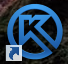 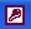 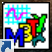 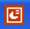 2. В ЭВМ  арифметические операции выполняются в: 1. дополнительных машинных кодах;2. восьмеричной системе счисления;3. десятичной системе счисления;4. шестнадцатеричная.3. Устройство вывода информации:1. мышь;2. клавиатура;3. принтер;4. флешка.4. Для форматирования текстовых объектов используется панель инструментов:1. стили;2. буфер обмена;3. абзац; 4. параметры страницы.5. Группа компьютеров, соединенных друг с другом каналом связи:1. физиология;2. сеть;3. топология;4. стратегия.6. Корзина - программа, предназначенная для…хранения файлов;Для навигации по файловой структуре;управление ресурсами ПК при создании документов;для удаления файлов.7. Символ  определяет: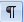 начало строки;конец строки;вставку символа;удаление после знака.8. Клавиша PageUp позволяет:перемещаться в конец строки;перемещать курсор на экранную страницу вверх;перемещаться в конец документа;перемещаться в начало документа.9. К механизму автоматизации в Excel относятсяссылки на ячейки;формулы;числа;ярлык.10. Глобальная компьютерная сеть - это:информационная система с гиперсвязями;множество компьютеров, связанных каналами передачи информации и находящихся в пределах одного помещения, здания;система обмена информацией на определенную тему;совокупность локальных сетей и компьютеров, расположенных на больших расстояниях и соединенные в единую систему. Оборудование, материалы, инструменты1. Способ получения шаровидной формы графита в высокопрочном чугуне:модифицирование; введение серы;введения кремния;отжиг белого чугуна.2. К какой группе металлов принадлежат железо  и его сплавы:к черным;к тугоплавким;к металлам с высокой удельной прочностью;к диамагнетикам.3. Твердость металлов измеряется на:прессе Бринелля;кривошипном молоте;маятниковом копре;устройстве Нартова.4.Быстрорежущая сталь была изобретена:Тиме в России;Кованном в Советском Союзе;Клапштоком в Германии;Тейлором в США.5.Наиболее красностойким инструментальным материалом является:алмаз;быстрорежущая сталь;твердый сплав;минералокерамика.6.При обработке детали из чугуна применяют твердый сплав марки:Т77К12;Т30К4;Т15К6;ВК8.7.Укажите правильный порядок (последовательность) определения режимов резания:t,V,S;S,V,t;t,S,V;V,t,S.8.Глубина резания при рассверливании определяем по формуле:t=D/2;t=d/2;t=D-d/2;t = Dn/1000.9. Наружную резьбу на деталях можно нарезать:метчиком;сверлом;плашкой и резцом;плашкой и разверткой.10.Буквой  (гамма) на резцах, сверлах, фрезах принято обозначать:передний угол;задний угол;угол наклона режущей кромки;угол винтовой линии. Системы качества, стандартизация и сертификация1.  Назовите источник,  из которого узнают технические требования, предъявляемые к готовой детали:артериальная технологическая карта;операционная технологическая карта;чертеж;протоколы измерений.2. Укажите, в каких единицах измерения проставляются линейные размеры на чертежах:в миллиметрах;в сантиметрах;в дециметрах;в метрах.3. Укажите, какая величина является номинальным размером, если указанная длина детали :0,1 мм;0,3 мм;0,4 мм;20 мм.4.Укажите, чему равна величина допуска размера :0,1 мм;0,3 мм;0,4 мм;0,2 мм.5.Назовите метод стандартизации по отбору ответов, годных для дальнейшего производства:генетика;симплификация;селекция;паразитология.6.Какой федеральный закон послужил началом работ по сертификации в РФ:о защите прав потребителя;об обеспечении единства измерений;о спецификации;о ветеринарии.7.Какая посадка изображена на рисунке:с зазором;с натягом;переходная;не разборная.8.Для размера на чертеже  Наибольшим предельным размером является:35,0 мм;34,8 мм;34,5 мм;34,3 мм.9.Проводит сертификационные испытания, регистрирует и учитывает испытания, рассылает протокол по результатам испытаний:заявитель;испытательный центр (Лаборатория);совет по сертификации;федеральное агентство.10.  Укажите какие квалитеты точности используют в машиностроении для ответственных сопряжений:1-2;5-6;0-1;15-18. Охрана труда. Безопасность жизнедеятельности  «Медицинская подготовка»1. Назовите стороны, обеспечивающие реализацию основных направлений государственной политики в области охраны труд:1. законодательная, исполнительная и судебная ветви власти на федеральном уровне и уровне субъекта РФ;2. Правительство Российской Федерации и трехсторонняя комиссия по регулированию социально-трудовых отношений;3. органы государственной власти в согласовании с органами власти субъектов Российской Федерации, органов местного самоуправления, работодателей, профессиональных союзов;4. Государственная Дума РФ, объединения работодателей.2. Имеет ли право работник на отказ от выполнения работ в случае возникновения опасности для его жизни и здоровья вследствие нарушения требований охраны труда, до устранения такой опасности:1. не имеет. Если на рабочем месте создалась опасность для жизни работника, он должен действовать по указанию непосредственного руководителя;2. имеет. Порядок действий работника при возникновении угрозы его жизни и здоровью должен быть определен инструкцией по охране труда;3. не имеет. Если на рабочем месте создалась опасность для жизни работника, он обязан приступить к устранению опасности. В противном случае работодатель может привлечь его к дисциплинарной ответственности;4. имеет. Он должен незамедлительно покинуть рабочее место.3. Вводный инструктаж по безопасности труда проводят со всеми принимаемыми на работу работниками, с временными работниками, командированными, учащимися и студентами, прибывшими на практику. Так ли это?:1. вводный инструктаж не обязателен для работников с высшим образованием;2. да, вводный инструктаж проводится со всеми;3. вводному инструктажу не подлежат специалисты, нанимаемые на высшие руководящие должности;4. вводный инструктаж проводится по усмотрению работодателя.4. Какие виды дисциплинарных взысканий предусмотрены Трудовым кодексом РФ:1. замечание, выговор, понижение в занимаемой должности, увольнение;2. замечание, выговор, строгий выговор, перевод на нижеоплачиваемую работу, увольнение;3. замечание, выговор, увольнение;4. предупреждение, выговор, увольнение.5. Найдите правильное определение понятия «Охрана труда»:1. охрана труда - состояние защищенности жизненно важных интересов личности и общества от аварий;2.охрана труда - система сохранения жизни и здоровья работников в процессе трудовой деятельности, включающая правовые, социально - экономические, организационные, технические, санитарно - гигиенические и иные мероприятия;3. охрана труда - система сохранения здоровья работников в процессе трудовой деятельности, включающая в себя правовые, санитарно - гигиенические и иные мероприятия;4. охрана труда - направлена на создание и поддержание организационной структуры и обеспечение ресурсами системы управления, обеспечивающей безопасность трудовой деятельности.6. Каким образом передаются инфекции кишечной группы?1.через грязную обувь;2.через кожу;3.через рот с водой;4.через воздух при дыхании.7. Чем определяется восприимчивость отдельного человека к инфекционным заболеваниям?1.уровнем общей культуры общества;2.состоянием иммунитете;3.возрастом человека;4.социально-бытовыми условиями и медико-санитарным обеспечением, рациональным питанием, благоустройством населённых мест.8. В связи с чем возникают биолого-социальные чрезвычайные ситуации?1.в результате эпидемий;2.в результате эпифитотий;3.в результате эпизоотий;4.в результате изменения среды обитания9.Признаки биологической смерти:1.отсутствие реакции зрачков на свет;2.отсутствие пульса на сонной артерии;3.помутнение роговицы и появление феномена «кошачьего зрачка»;4.обильное кровотечение.10.Установите соответствие названия венерического заболевания и организма, его вызывающего (ответ представьте цифрой с буквой, например, 2 д)СПИД                                                       1дcифилис                                                    2ггонорея                                                     3вхламидиоз                                                 4бб) хламидиив) гонококкг) бледная трепонемад) вирус иммунодефицита.Экономика и правовое обеспечение профессиональной деятельностиУровень использования основных производственных фондов характеризуют:1. рентабельность, прибыль;2. фондоотдача, фондоемкость;3. фондовооруженность труда рабочих;4. коэффициент сменности.Эффективность использования оборотных средств характеризуют:1. прибыль, рентабельность производства;2. коэффициент оборачиваемости, средняя продолжительность одного оборота оборотных средств;3. фондоотдача, фондоемкость продукции:4. фондовооруженность труда.Уровень проихводительности труда характеризуют:1. фондоотдача, фондоемкость;2. выработка на одного рабочего, (работающего);3. трудоемкость продукции;4. прибыль.Для сдельной формы оплаты труда характерна оплата труда в соответствии с:1. количеством изготовленной (обработанной) продукции;2. количеством отработанного времени;3. количеством оказанных услуг;4. должностным окладом.К себестоимости продукции машиностроения относятся:1. капитальные затраты;2. выраженные в денежной форме затраты предприятия на производство и реализацию продукции;3. затраты на сырье, материалы и заработную плату работающих;4. затраты на оборудование.Под понятием «прибыль от реализации продукции» подразумевается:1. выручка, полученная от реализации продукции;2. денежное выражение стоимости товаров;3. разность между объемом реализованной продукции в            стоимостном выражении и ее себестоимостью; 7.  Конфликт отличается от конфликтной ситуации наличием …1.  инцидента; б)  объекта;в) проблемы;г) реципиента;8. Стиль управления - это:1. манера поведения и форма взаимодействия с подчиненными;2.  форма отношений с руководством организации;  3. совокупность методов для выполнения своих функциональных обязанностей;4. распорядок работы учреждения.9.  Процесс побуждения сотрудника к целенаправленным действиям:1. планирование;2.  организация;3. мотивация;4. результаты анализа, аудита.10.Нормальная продолжительность рабочего времени не может превышать… в неделю:1.  36 часов;2.  40 часов;3.  42часа;4.  48часов.Инженерная графикаНазначение трубной цилиндрической резьбы:1. для соединения валов;2.для соединения газопроводных труб, где не требуется герметичность;3. применяется для соединения труб;4. для соединения водопроводных труб, там где требуется герметичность.Для чего применяется упорная резьба1. для преобразования вращательного движения в поступательное при значительных нагрузках;2. упорная резьба применяется для соединения крепежных изделий;3.упорная резьба применяется для преобразования вращательного движения в поступательное при не значительных нагрузках. 3.В чем разница в обозначениях метрических резьб с крупным и мелким шагом?1. в обозначении резьбы шаг резьбы не указывается;2. если резьба имеет крупный шаг, то он в обозначении не указывается;3. если резьба имеет мелкий шаг, то он в обозначении не указывается;4. в зависимости от назначения детали метрическую резьбу изготавливают с крупным (единственным для данного диаметра резьбы) и мелкими шагами, которых для данного диаметра резьбы может быть несколько.4.С какой целью на машиностроительных чертежах применяют условности и упрощения?1. условности и упрощения позволяют сократить чертежные работы без ущерба для ясности и понимания;2.условности и упрощения упрощают чертеж;3.условности и упрощения усложняют прочтение чертежа;4. условности и упрощения увеличивают время на выполнение чертежа.5.Какие размеры наносят на сборочном чертеже?1. размеры, не обязательные для данного вида чертежа размеры;2.размеры, определяющие форму отдельных элементов детали;  3. размеры необходимые для обеспечения возможности изготовления детали;4. размеры, предельные отклонения и другие параметры и требования, которые должны быть выполнены или проконтролированы по данному сборочному чертежу.6.Какая разница между эскизом и рабочим чертежом?1. эскиз это объёмное изображение детали, а чертеж это плоское з детали с системе плоскостей проекций;2.нет разницы между эскизом и рабочим чертежом;3. эскиз и рабочий чертеж выполняют в разных масштабах;4. эскиз это чертеж, выполненный от руки без помощи чертежных инструментов глазомерном масштабе.7.В каком месте чертежа детали записывают технические требования?1. в левом верхнем углу;2. над основной надписью; 3.в правом верхнем углу;4.в левом нижнем углу.8.Зависят ли наносимые на чертеже размерные числа от масштаба на чертеже?1. зависят;2. полностью зависят;3. не зависят;4.частично.9.Поставьте в соответствие изображение детали и вида на чертеже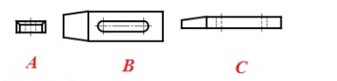 1-главный вид -С2 –вид сверху -В3 –вид слева -А10.Определите правильно выполненный фронтальный разрез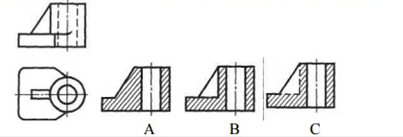 А – не правильно;В – правильно; С – не точно. Техническая  механика1.   Назовите основоположника механики как науки:1. Л. Эйлер; 2. И. Ньютон;3. Архимед;4. Петр I.2.   Сосредоточенная сила - это сила ... ?1. действующая на определенную часть поверхности тела; 2. действующая со стороны других материальных тел;3. действующая на всей поверхности тела; 4. действующая на тело в одной точке.3.   Проекция силы на ось равна 0, если угол наклона силы относительно оси равен?1. 300 2. 9003. 4504. 600.4.   Под кручением понимают такой вид нагружения, при котором в поперечном сечении возникает?1. только крутящий момент;2. момент сопротивления;3. момент инерции;4. другие нагрузки.5.   Назовите неразъемное соединение:1. клиновое;2. шпоночное;3. резьбовое;4. клёпаное.6.   Назовите зубчатые передачи с пересекающимися осями:1. цилиндрические;2. червячные;3. конические;4. планетарные.7.   Коэффициент полезного действия (КПД), оценивающий эффективность работы, должен быть?1. ⱨ  = 1;2. ⱨ  ˂ 1;3. ⱨ  ˃ 1;4. не имеет принципиального значения.8.   Что является ведущим звеном в зубчатой цилиндрической передачи?1. червяк;2. звездочка;3. каток;4. шестерня.9.   К деталям вращательного движения машин относятся?1. станина;2. рама;3. вал;4. коробка передач.10.  Дать определение редуктора:1. механизм;2. машина;3. прибор;4. агрегат. Основы метрологии1. Какую погрешность невозможно устранить:относительную;систематическую;абсолютную;случайную.2.  Какой эталон введен для метра:золотой;иридиевый;световой;платиновый.3. Совокупность операций, выполняемых в целях подтверждения соответствия средств измерений метрологическим требованиям,  называется:калибровка;доводка;пригонка;полировка;4. Что является областью знаний связанной с измерением:сертификация;метрология;философия;стандартизация.5. Где  хранится государственный эталон метра:в Москве;в Санкт-Петербурге;в шахте на Урале;в поселке Менделеево.6. В каком измерительном средстве используется нониус:линейка;рычажная скоба;штангенциркуль;микрометр.7. Основными единицами в системе СИ являются:сантиметр и килограмм;метр и секунда;дециметр и люкс;миллиметр и ампер.8. Нормальной температурой в помещении для точных измерений является:0 градусов Цельсия;+20 градусов Цельсия;+10 градусов Цельсия;+22 градусов Цельсия.9. Уберите лишнее (такого типа штангенциркуля нет):ЩЦ- I;ЩЦ- II;ШЦ-III;ШЦ-IV.10. Метод «трех проволочек» используется:при контроле диаметров проволоки;при измерении резьбы;при измерении треугольников;при измерении фигурных отверстий.№п\пНаименование темы вопросовКол-во вопросовКол-во балловОбщий раздел тестового задания1ИТ в профессиональной деятельности1312,52Оборудование, материалы, инструменты1312,53Инженерная графика18184Техническая механика215,255Основы метрологии215,256Задача определения срока изготовления партии деталей110ИТОГО:8763,5Плоскость, на которой располагается Вид спередиАБВГД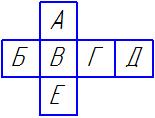 Плоскость, на которой располагается Вид слеваАБВГНазвание разреза А-А, выполненного на чертеженаклонныйломанныйступенчатыйместный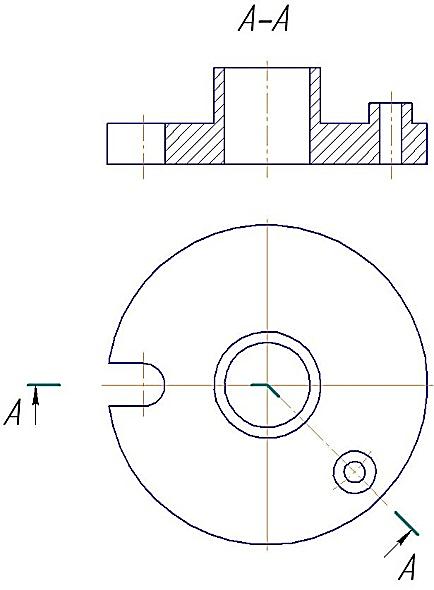 Правильно выполненное сечение А-Апервыйвторойтретий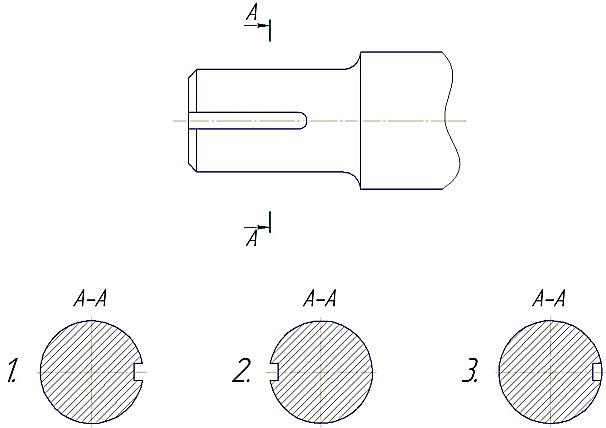 Чертеж, на котором разрез выполнен согласно стандартупервыйвторой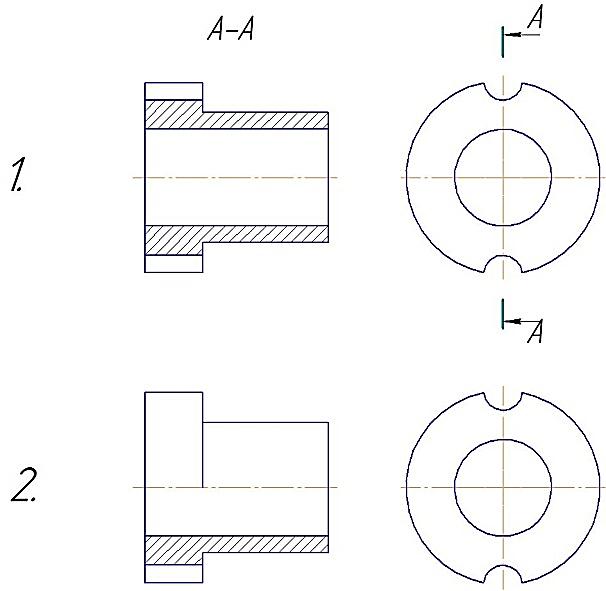 Название разреза А-А, выполненного на чертежепервыйвторой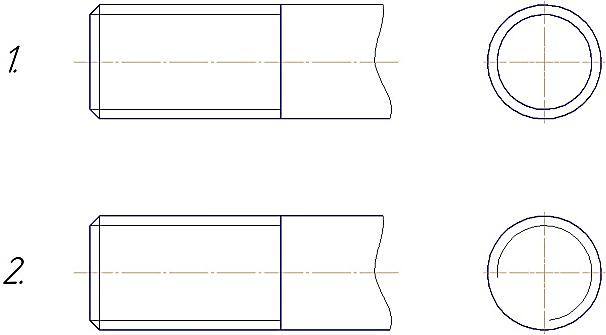 Рисунок, на котором обозначение резьбы соответствует дюймовой резьбепервыйвторойтретий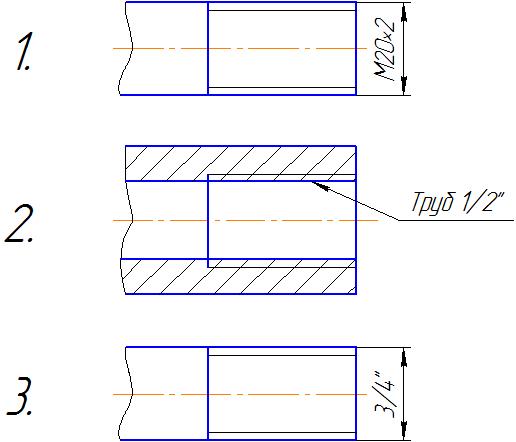 Чертеж, на котором размеры фаски проставлены правильнопервыйвторой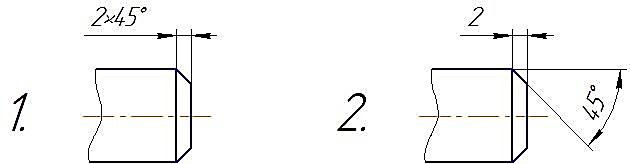 Цифру, которой обозначена фаскаодиндватричетырепять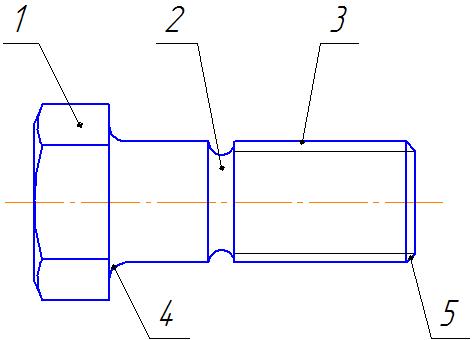 Название элемента детали, обозначенный цифрой 2головка болтагалтельная канавкарезьбарадиусфаскаИзображение винтового соединения, которое рекомендуется применять на сборочных чертежахпервоевторое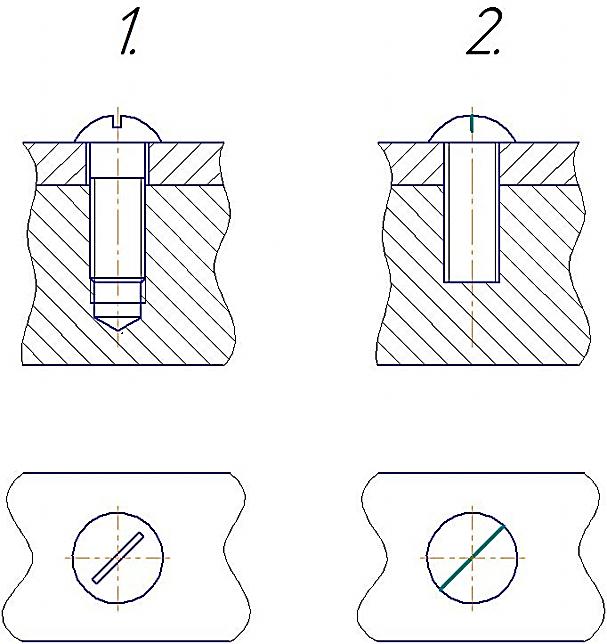 Название, изображения, поясняющего положение шпоночного паза на чертежеместный разрезпростой разрезналоженное сечениевыносной элемент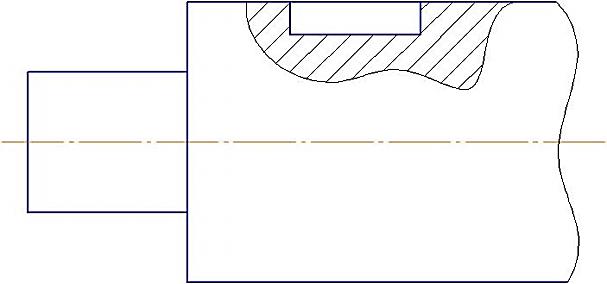 Название изображения, обозначенного на рисунке буквой Адополнительный видглавный видместный разрезвыносной элемент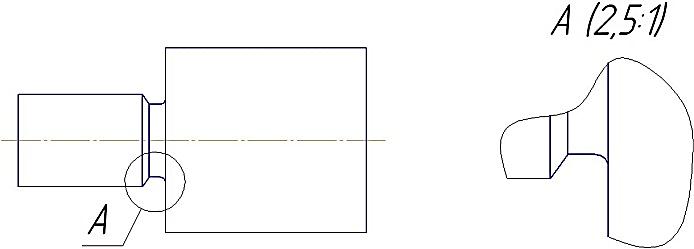 Рисунок, на котором показано сопряжение окружности с прямой линиейпервыйвторойтретийчетвертый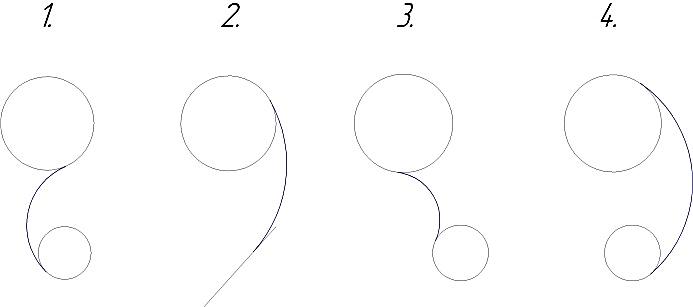 Чертёж, на котором правильно нанесены величины диаметра и квадратапервыйвторойтретийчетвертый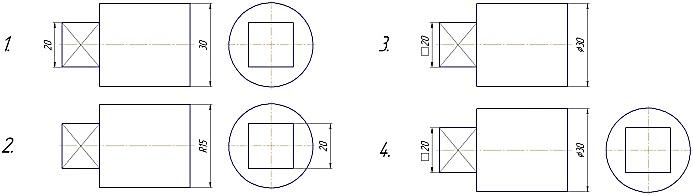 Масштаб, в котором выполняется эскиз деталимасштаб уменьшениямасштаб увеличенияна глазМасштаб, в котором выполняется эскиз деталимасштаб уменьшениямасштаб увеличенияна глазНестандартный масштаб4:15:13:12,5:1Нестандартный масштаб4:15:13:12,5:1Название чертежа, выполненного от руки в глазомерном масштабесборочный чертежэскизрабочий чертежсхемаНазвание чертежа, выполненного от руки в глазомерном масштабесборочный чертежэскизрабочий чертежсхемаТолщину сплошной основной линии по ГОСТ 2.303-680,20,40,11,00,81,20,51,4Толщину сплошной основной линии по ГОСТ 2.303-680,20,40,11,00,81,20,51,4Линию, применяемую для ограничения на чертеже местного разрезаштриховаясплошная тонкаясплошная волнистаяразомкнутаяЛинию, применяемую для ограничения на чертеже местного разрезаштриховаясплошная тонкаясплошная волнистаяразомкнутаяДОПОЛНИТЕ ПРЕДЛОЖЕНИЕ:Материал, из которого изготовлена деталь, указывают в…основной надписи, в графе «Обозначение материала детали»таблице параметров, характеризующих детальНа чертеже деталиДОПОЛНИТЕ ПРЕДЛОЖЕНИЕ:Материал, из которого изготовлена деталь, указывают в…основной надписи, в графе «Обозначение материала детали»таблице параметров, характеризующих детальНа чертеже детали№операцииНорма шт. времениtшт. (мин.)Подготовит. заключ. времяTпз. (мин.)152029193312ИтогоТребуемое количество деталейN=3600штук№ПоказателиЕдиница измеренияРасчет1Количество дней в годуДни3662Количество праздников и выходныхДни1143Номинальный фонд времениДни?4Планируемые  невыходы ( 12% от номинального фонда времени )Дни?5Средняя продолжительность дняЧас7,486Эффективный фонд времениДни?7Эффективный фонд времени одного рабочегочас?№ п/пtштTпзtшт.к123Итого: